New to Pageants: 	Walk-through: Fifteen minutes prior to presentations. We offer walk-throughs for those who have never taken part in a pageant to learn how to make their presentation on stage. You may practice with your child ad many times as needed to make them feel comfortable. 	Presentation: All registration we will let you know where and when to line up for each competition. We begin with outfit of choice, and the Baby Mister will go first. We go in order from youngest to oldest divisions. 	Competitions: Each child will be on stage alone or with a parent. Parents are allowed to give cues to their children from their seat or the aisle behind the judges. Schedule: 1230PM – 1PM 	Registration/Check-In1PM – 115PM 	Stage Practice115PM – 200PM 	Outfit of Choice200PM – 230PM 	Talent Competition230PM – 300PM 	Formal Wear300PM – 330PM 	BREAK330PM 		CROWNINGJudging Criteria:          Must be age-appropriate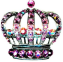          May be any color         May be either long or short         May have delicate to elaborate decoration         Think special occasion dresses, such as flower girls, bridesmaids, Easter dresses or junior proms         Make-Up and Jewelry needs to be age-appropriate         Boys need suits or special occasion outfitsOutfit of Choice:          Outfits should reflect the stated theme of the pageant.          Clothing may be off the rack or custom made.          Props are allowed to complete the theme in this category. 